Aan de slag met jePersoonlijk ontwikkelings-
plan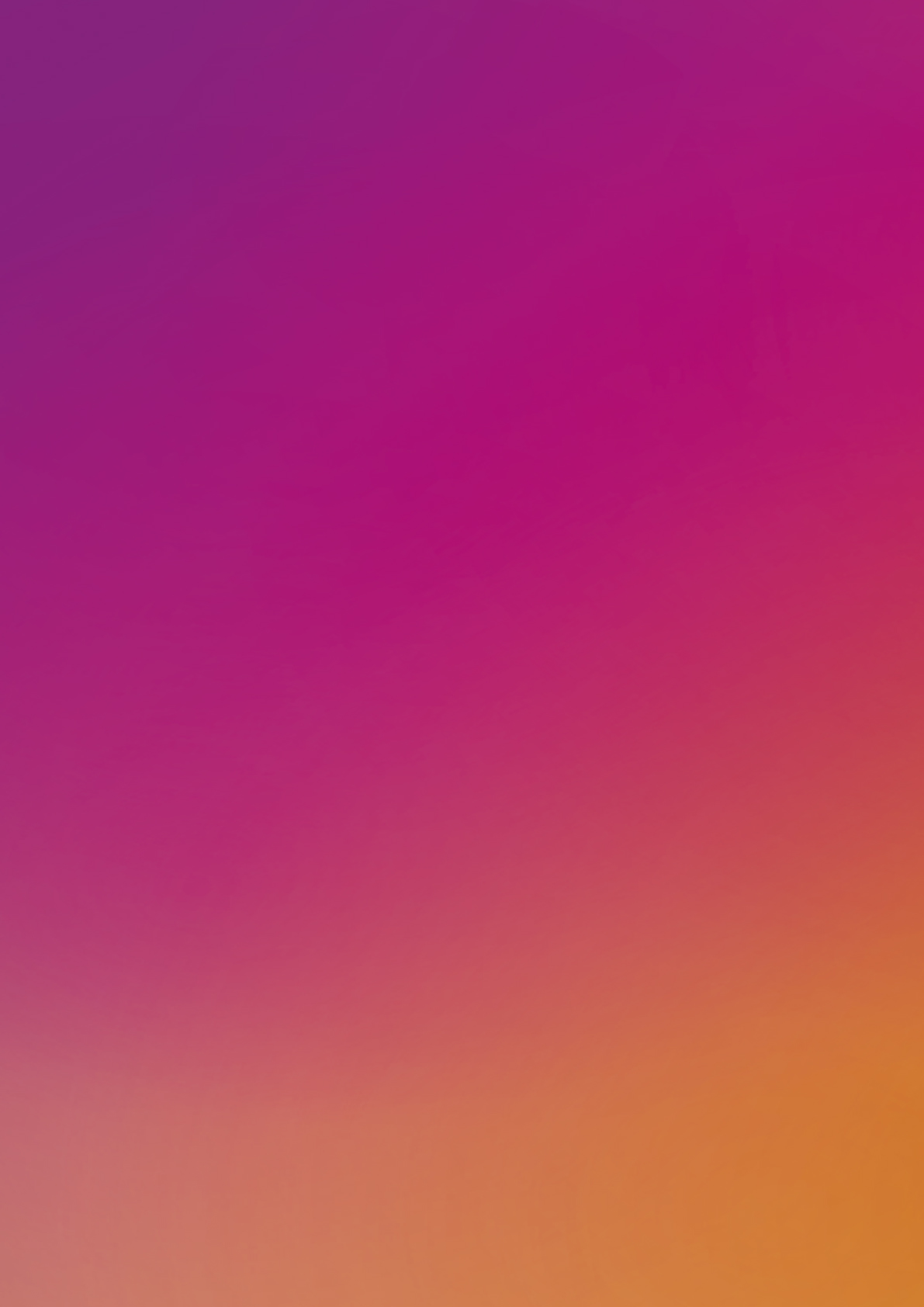 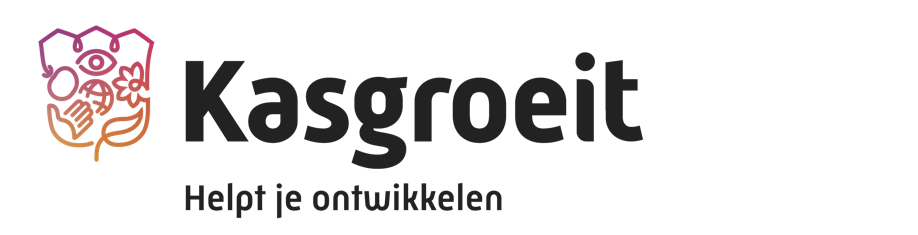 Dit is het POP-formulier. Met dit formulier stel je concrete 
acties op die je helpen om jezelf te ontwikkelen. Wil je hulp 
bij het invullen van dit formulier? Kom dan met één van 
onze adviseurs in contact.Persoonlijk ontwikkelingsplanFunctioneren op korte termijn (binnen een jaar)Wat wil ik leren, verbeteren of bereiken? Wat gaat er al goed op dit vlak en wat wil ik concreet doen om bovenstaand punt op te pakken? Wat is het gewenste resultaat? (Het liefst SMART geformuleerd: Specifiek, Meetbaar, Acceptabel, Realistisch en Tijdgebonden? Wat is er nodig aan middelen of ondersteuning? Wanneer wil ik dit realiseren? Hoe houden we elkaar op de hoogte over de voortgang?Afronding en goedkeuringEen vervolggesprek zal worden gehouden op:Akkoord medewerker:	Akkoord leidinggevende:Loopbaanwensen en ontwikkeling op langere termijn (2-5 jaar)Wat zijn mijn drijfveren? Wat zijn mijn loopbaanwensen? Waar wil ik naartoe groeien in de komende jaren? Welke basis heb ik al? Wat wil ik concreet doen om mezelf in die richting te ontwikkelen? Wat is het gewenste SMART-resultaat (Het liefst SMART geformuleerd: Specifiek, Meetbaar, Acceptabel, Realistisch en Tijdgebonden.)Wat is er nodig aan middelen en ondersteuning? Wanneer wil ik dit realiseren? Hoe houden we elkaar op de hoogte over de voortgang?Afronding en goedkeuringEen ontwikkelgericht gesprek zal worden gehouden op:Akkoord medewerker:	Akkoord leidinggevende:Kasgroeit helpt je ontwikkelenKasgroeit adviseert over leren en ontwikkelen in de glastuinbouw en is aanspreekpunt voor werknemers en werkgevers. Wij geloven in het groeien en ontwikkelen van alle werkenden in de sector. Dit zorgt voor werkgeluk en toekomstperspectief voor werknemers en glastuinbouwbedrijven. Om je daarbij te ondersteunen bieden wij tips en handvaten om de eerste stap te zetten richting je ontwikkeling.Ga naar www.kasgroeit.nl voor meer informatie.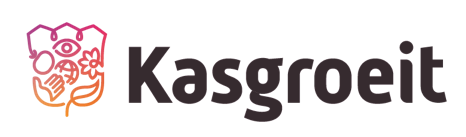 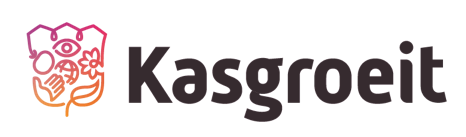 Medewerker:Type hier je naamLeidinggevende:Type hier de naam van je leidinggevendeFunctie:Type hier je functieDatum:Type hier de datumType hier de datum12312312312312Type hier de datum